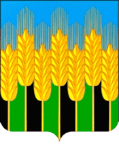  СОВЕТ НОВОДМИТРИЕВСКОГО СЕЛЬСКОГО ПОСЕЛЕНИЯ СЕВЕРСКОГО РАЙОНАст. НоводмитриевскаяРЕШЕНИЕот 23 июля 2020 года                                                                           №  72Об участии в краевой программе  по ремонту дорог местного значения и определению списка дорог для участия в программеВ соответствии с Положением о порядке владения, пользования и распоряжения муниципальным имуществом Новодмитриевского сельского поселения Северского района, утверждённым решением Совета Новодмитриевского сельского поселения Северского района от  24.10.2019 г. № 19, руководствуясь ст. 8 Устава Новодмитриевского сельского поселения,  Совет Новодмитриевского сельского поселения Северского района РЕШИЛ:Принять участие в  краевой программе по ремонту дорог местного значения в станице Новодмитриевской.Определить  список дорог Новодмитриевского сельского поселения для первоочерёдного вступления в  указанную программу на период до 2024 года:- улица Красная; улица Горького; улица Шверника; улица Ломоносова; улица Октябрьская.Контроль за выполнением настоящего решения возложить на заместителя главы Новодмитриевского сельского поселения Северского района (Кузьминский).Общему отделу  администрации Новодмитриевского сельского поселения (Колесникова М.Н.) обнародовать настоящее решение  на информационных стендах Новодмитриевского сельского поселения Северского района и  разместить  в информационно–телекоммуникационной сети «Интернет» на официальном сайте  Новодмитриевского сельского поселения Северского района novodmsp.ru.Настоящее решение вступает в силу со дня его обнародования.Председатель Совета Новодмитриевского сельского поселения  	Северского района                                                                       К.В.ЧекуджанИ.о. главы Новодмитриевского сельского поселенияСеверского района                                                                   А.В.Кузьминский 